ГАННІВСЬКА ЗАГАЛЬНООСВІТНЯ ШКОЛА І-ІІІ СТУПЕНІВПЕТРІВСЬКОЇ СЕЛИЩНОЇ РАДИ ОЛЕКСАНДРІЙСЬКОГО РАЙОНУКІРОВОГРАДСЬКОЇ ОБЛАСТІНАКАЗ02.04. 2021                                                                                                                № 54с. ГаннівкаПро виконання обласного плану заходів з підготовкита проведення 35-х роковин Чорнобильської катастрофи, вшанування подвигу учасників ліквідації аварії наЧорнобильську АЕСНа виконання наказу начальника відділу освіти Петрівської селищної ради Олександрійського району Кіровоградської області від 01 квітня 2021 року № 47 «Про виконання обласного плану заходів з підготовки та проведення 35-х роковин Чорнобильської катастрофи, вшанування подвигу учасників ліквідації аварії на Чорнобильську АЕС»НАКАЗУЮ:1.Заступнику директора з навчально-виховної роботи Ганнівської загальноосвітньої школи І-ІІІ ступенів ОСАДЧЕНКО Н.М., заступнику завідувача з навчально-виховної роботи Володимирівської загальноосвітньої школи І-ІІ ступенів, філії Ганнівської загальноосвітньої школи І-ІІІ ступенів ПОГОРЄЛІЙ Т.М., заступнику завідувача з навчально-виховної роботи Іскрівської загальноосвітньої школи І-ІІІ ступенів, філії Ганнівської загальноосвітньої школи І-ІІІ ступенів БОНДАРЄВІЙ Н.П. забезпечити проведення у квітні та грудні 2021 року тематичних годин спілкування, виховних годин, учнівських конференцій, засідань за круглим столом, тематичних виставок, уроків пам’яті, присвячених Чорнобильській катастрофі за участю учасників ліквідації наслідків на Чорнобильській АЕС та інформувати про виконання цього наказу відділ освіти Петрівської селищної ради до 22 квітня та 7 грудня 2021 року на електронну адресу: osvita-petrove@ukr.net.2. Контроль за виконанням даного наказу покласти на заступника директора з навчально-виховної роботи Ганнівської загальноосвітньої школи І-ІІІ ступенів РОБОТУ Н.А.,завідувача Володимирівської загальноосвітньої школи І-ІІ ступенів, філії Ганнівської загальноосвітньої школи І-ІІІ ступенів МІЩЕНКО М. І., на завідувача Іскрівської загальноосвітньої школи І-ІІІ ступенів, філії Ганнівської загальноосвітньої школи І-ІІІ ступенів ЯНИШИНА В.М. Директор школи                                                                                          О.КанівецьЗ наказом ознайомлені:                                                                          Н.Осадченко                                                                                                         Н.Робота                                                                                                        В.Янишин                                                                                                         М.Міщенко                                                                                                         Т.Погорєла                                                                                                          Н.Бондарєва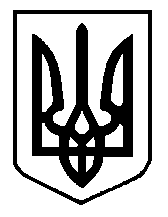 